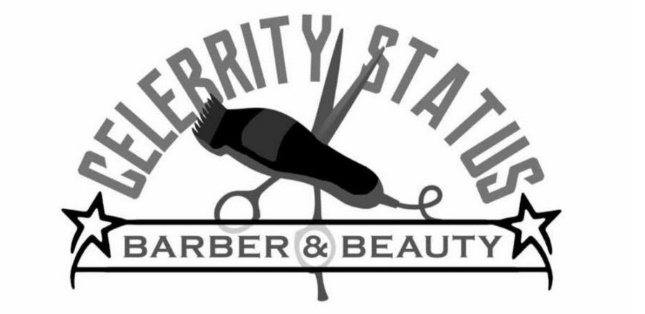                                                                           Employment Application		             	               	Applicant Information		  	              			mFull Name: _____________________________________________________________ Date: __________________                                                                  .                        Last                                                                         First                                                            M.I.Address: ______________________________________________________________________________________                     Street Address                                                                                                                                               Apartment / Unit #                 ______________________________________________________________________________________                     City                                                                                                                       State                                                    Zip CodePhone: __________________________  Email: _______________________________________________________Date Available: ____________________  Social Security No: _____________________  Desired Salary: __________Do you have a practitioner / manager / instructor license?        YES □         NO □          If yes, can you provide a license number? ________________________________________________________Are you a citizen of the United States?          YES □      NO □         If no, are you authorized to work in the U.S.?           YES □     NO □Have you ever worked for this company?          YES □     NO □        If yes, when? ______________________________________________________________________________Have you ever been convicted of a felony?           YES □     NO □               If yes, explain: _____________________________________________________________________________M                                                    				Education		      	                           			mHigh School: _______________________________  Address: ____________________________________________From: ____________  To: ____________                                          Did you graduate?           YES □     NO □College: ___________________________________  Address: ____________________________________________From: _____________  To: ______________                                   Did you graduate?           YES □     NO □Degree: ________________________________________________________________________________________Other: ____________________________________   Address: ____________________________________________From: ______________  To: _____________                                   Did you graduate?           YES □       NO □M                                                                                     Work History                                                                                             mCompany: _________________________________   Address: ____________________________________________Supervisor: ________________________________   Phone No.: __________________________________________Job Title: __________________________________ Starting Salary: ______________ Ending Salary: _____________From: ____________  To: ____________  Reason for Leaving: ____________________________________________Responsibilities: ________________________________________________________________________________________________________________________________________________________________________________May we contact this employer for a reference?          YES □      NO □Company: _________________________________   Address: ____________________________________________Supervisor: ________________________________   Phone No.: __________________________________________Job Title: __________________________________ Starting Salary: ______________ Ending Salary: _____________From: ____________  To: ____________  Reason for Leaving: ____________________________________________Responsibilities: ________________________________________________________________________________________________________________________________________________________________________________May we contact this employer for a reference?          YES □      NO □Company: _________________________________   Address: ____________________________________________Supervisor: ________________________________   Phone No.: __________________________________________Job Title: __________________________________ Starting Salary: ______________ Ending Salary: _____________From: ____________  To: ____________  Reason for Leaving: ____________________________________________Responsibilities: ________________________________________________________________________________________________________________________________________________________________________________May we contact this employer for a reference?          YES □      NO □m                                                                                          Military Service                                                                                          mBranch: ______________________________________________________  From: ____________  To: ____________Rank at Discharge: _____________________________________________  Type of Discharge: __________________If other than honorable, explain: ___________________________________________________________________________________________________________________________________________________________________M                                                                                   Disclaimer and Signature                                                                                mI certify that my answers are true and complete to the best of my knowledge.If this application leads to my employment, I understand that false or misleading information in my application or interview may result in my release.Signature: _____________________________________________________  Date: ___________________________